Источник публикацииОфициальный интернет-портал правовой информации http://www.pravo.gov.ru, 30.06.2018,"Собрание законодательства РФ", 02.07.2018, N 27, ст. 4038Примечание к документуНачало действия документа - 29.06.2018.Название документаУказ Президента РФ от 29.06.2018 N 378"О Национальном плане противодействия коррупции на 2018 - 2020 годы"УКАЗПРЕЗИДЕНТА РОССИЙСКОЙ ФЕДЕРАЦИИО НАЦИОНАЛЬНОМ ПЛАНЕПРОТИВОДЕЙСТВИЯ КОРРУПЦИИ НА 2018 - 2020 ГОДЫВ соответствии с пунктом 1 части 1 статьи 5 Федерального закона от 25 декабря 2008 г. N 273-ФЗ "О противодействии коррупции" постановляю:1. Утвердить прилагаемый Национальный план противодействия коррупции на 2018 - 2020 годы.2. Руководителям федеральных органов исполнительной власти, иных федеральных государственных органов обеспечить в соответствии с Национальным планом противодействия коррупции на 2018 - 2020 годы, утвержденным настоящим Указом (далее - Национальный план), реализацию предусмотренных им мероприятий и внесение до 1 сентября 2018 г. соответствующих изменений в планы противодействия коррупции федеральных органов исполнительной власти, иных федеральных государственных органов.3. Рекомендовать:а) Совету Федерации Федерального Собрания Российской Федерации, Государственной Думе Федерального Собрания Российской Федерации, Верховному Суду Российской Федерации, Счетной палате Российской Федерации, Центральному банку Российской Федерации, Центральной избирательной комиссии Российской Федерации обеспечить в соответствии с Национальным планом реализацию предусмотренных им мероприятий и внесение изменений в планы противодействия коррупции этих федеральных государственных органов;б) высшим должностным лицам (руководителям высших исполнительных органов государственной власти) субъектов Российской Федерации, органам местного самоуправления обеспечить в соответствии с Национальным планом реализацию предусмотренных им мероприятий и внесение изменений в региональные антикоррупционные программы и антикоррупционные программы (планы противодействия коррупции) органов государственной власти субъектов Российской Федерации и органов местного самоуправления.4. Доклады о результатах исполнения пункта 3 настоящего Указа в части, касающейся внесения изменений в региональные антикоррупционные программы и антикоррупционные программы (планы противодействия коррупции), представить до 1 октября 2018 г.5. Установить, что доклады о результатах исполнения настоящего Указа и выполнения Национального плана (далее - доклады) представляются:а) Правительством Российской Федерации, федеральными органами исполнительной власти, руководство деятельностью которых осуществляет Президент Российской Федерации, Президенту Российской Федерации;б) федеральными органами исполнительной власти, руководство деятельностью которых осуществляет Правительство Российской Федерации, государственными корпорациями (компаниями), государственными внебюджетными фондами и публично-правовыми компаниями, организациями, созданными для выполнения задач, поставленных перед Правительством Российской Федерации, - в Правительство Российской Федерации для подготовки сводных докладов. Сводные доклады представляются Президенту Российской Федерации в течение одного месяца с установленной Национальным планом даты представления докладов;в) иными федеральными государственными органами и организациями - Президенту Российской Федерации;г) высшими должностными лицами (руководителями высших исполнительных органов государственной власти) субъектов Российской Федерации - полномочным представителям Президента Российской Федерации в федеральных округах для подготовки сводных докладов. Сводные доклады представляются Президенту Российской Федерации в течение одного месяца с установленной Национальным планом даты представления докладов;д) органами государственной власти субъектов Российской Федерации и органами местного самоуправления - высшим должностным лицам (руководителям высших исполнительных органов государственной власти) субъектов Российской Федерации для подготовки сводных докладов. Сводные доклады представляются полномочным представителям Президента Российской Федерации в федеральных округах в течение одного месяца с установленной Национальным планом даты представления докладов. Полномочные представители Президента Российской Федерации в федеральных округах на основании сводных докладов должностных лиц (руководителей высших исполнительных органов государственной власти) субъектов Российской Федерации подготавливают свои сводные доклады и представляют их Президенту Российской Федерации в течение двух месяцев с установленной Национальным планом даты представления докладов;е) организациями, созданными для выполнения задач, поставленных перед федеральными органами исполнительной власти, руководство деятельностью которых осуществляет Президент Российской Федерации, - руководителям этих органов для подготовки сводных докладов. Сводные доклады представляются Президенту Российской Федерации в течение одного месяца с установленной Национальным планом даты представления докладов;ж) организациями, созданными для выполнения задач, поставленных перед федеральными органами исполнительной власти, руководство деятельностью которых осуществляет Правительство Российской Федерации, - руководителям этих органов для подготовки сводных докладов. Сводные доклады представляются в Правительство Российской Федерации в течение одного месяца с установленной Национальным планом даты представления докладов. Правительство Российской Федерации на основании сводных докладов руководителей этих федеральных органов исполнительной власти подготавливает свои сводные доклады и представляет их Президенту Российской Федерации в течение двух месяцев с установленной Национальным планом даты представления докладов;з) организациями, созданными для выполнения задач, поставленных перед иными федеральными государственными органами, - руководителям этих органов для подготовки сводных докладов. Сводные доклады представляются Президенту Российской Федерации в течение одного месяца с установленной Национальным планом даты представления докладов.6. Президиуму Совета при Президенте Российской Федерации по противодействию коррупции:а) образовать рабочую группу по мониторингу реализации мероприятий, предусмотренных Национальным планом противодействия коррупции на 2018 - 2020 годы;б) рассматривать ежегодно доклад рабочей группы, названной в подпункте "а" настоящего пункта, о реализации за отчетный период мероприятий, предусмотренных Национальным планом.7. Финансовое обеспечение расходных обязательств, связанных с реализацией настоящего Указа, осуществляется в пределах бюджетных ассигнований, предусмотренных федеральным государственным органам в федеральном бюджете на руководство и управление в сфере установленных функций.8. Настоящий Указ вступает в силу со дня его подписания.ПрезидентРоссийской ФедерацииВ.ПУТИНМосква, Кремль29 июня 2018 годаN 378УтвержденУказом ПрезидентаРоссийской Федерацииот 29 июня 2018 г. N 378НАЦИОНАЛЬНЫЙ ПЛАНПРОТИВОДЕЙСТВИЯ КОРРУПЦИИ НА 2018 - 2020 ГОДЫМероприятия, предусмотренные настоящим Национальным планом, направлены на решение следующих основных задач:совершенствование системы запретов, ограничений и требований, установленных в целях противодействия коррупции;обеспечение единообразного применения законодательства Российской Федерации о противодействии коррупции в целях повышения эффективности механизмов предотвращения и урегулирования конфликта интересов;совершенствование мер по противодействию коррупции в сфере закупок товаров, работ, услуг для обеспечения государственных или муниципальных нужд и в сфере закупок товаров, работ, услуг отдельными видами юридических лиц;совершенствование предусмотренных Федеральным законом от 3 декабря 2012 г. N 230-ФЗ "О контроле за соответствием расходов лиц, замещающих государственные должности, и иных лиц их доходам" порядка осуществления контроля за расходами и механизма обращения в доход Российской Федерации имущества, в отношении которого не представлено сведений, подтверждающих его приобретение на законные доходы; обеспечение полноты и прозрачности представляемых сведений о доходах, расходах, об имуществе и обязательствах имущественного характера;повышение эффективности просветительских, образовательных и иных мероприятий, направленных на формирование антикоррупционного поведения государственных и муниципальных служащих, популяризацию в обществе антикоррупционных стандартов и развитие общественного правосознания;совершенствование мер по противодействию коррупции в сфере бизнеса, в том числе по защите субъектов предпринимательской деятельности от злоупотреблений служебным положением со стороны должностных лиц;систематизация и актуализация нормативно-правовой базы по вопросам противодействия коррупции, устранение пробелов и противоречий в правовом регулировании в области противодействия коррупции;повышение эффективности международного сотрудничества Российской Федерации в области противодействия коррупции, укрепление международного авторитета России.I. Совершенствование системы запретов,ограничений и требований, установленных в целяхпротиводействия коррупции1. Правительству Российской Федерации:а) до 1 октября 2018 г. разработать и утвердить:методику оценки планов противодействия коррупции федеральных государственных органов и эффективности реализации этих планов, а также установить порядок определения должностных лиц федеральных государственных органов, ответственных за разработку и реализацию политики в области противодействия коррупции;методику проведения социологических исследований в целях оценки уровня коррупции в субъектах Российской Федерации;б) до 1 ноября 2018 г. внести в Государственную Думу Федерального Собрания Российской Федерации проекты федеральных законов, предусматривающих:распространение на работников, замещающих отдельные должности в организациях, созданных для выполнения задач, поставленных перед органами государственной власти субъектов Российской Федерации и органами местного самоуправления, некоторых запретов, ограничений и требований, установленных в целях противодействия коррупции;совершенствование антикоррупционных стандартов для работников, замещающих должности в государственных корпорациях (компаниях), государственных внебюджетных фондах и публично-правовых компаниях, организациях, созданных для выполнения задач, поставленных перед федеральными государственными органами, а также введение антикоррупционных стандартов для работников хозяйственных обществ, учреждаемых и (или) контролируемых государственными корпорациями (компаниями), публично-правовыми компаниями;совершенствование мер ответственности в отношении лиц, замещающих в порядке назначения государственные должности Российской Федерации и государственные должности субъектов Российской Федерации, за несоблюдение запретов, ограничений и требований, установленных в целях противодействия коррупции;совершенствование в целях противодействия коррупции порядка получения подарков отдельными категориями лиц;в) до 1 февраля 2019 г. представить предложения по внесению в законодательство Российской Федерации изменений, предусматривающих случаи, когда несоблюдение запретов, ограничений и требований, установленных в целях противодействия коррупции, вследствие обстоятельств непреодолимой силы не является правонарушением;г) до 1 марта 2019 г. разработать критерии, согласно которым несоблюдение запретов, ограничений и требований, установленных в целях противодействия коррупции, будет относиться к правонарушениям, влекущим за собой увольнение со службы или с работы, либо к малозначительным правонарушениям, а также представить предложения по определению обстоятельств, смягчающих или отягчающих ответственность за несоблюдение указанных запретов, ограничений и требований, и по учету таких обстоятельств при применении взыскания.2. Генеральной прокуратуре Российской Федерации ежегодно, до 1 марта, информировать председателя президиума Совета при Президенте Российской Федерации по противодействию коррупции о результатах деятельности, осуществляемой правоохранительными органами, по борьбе с преступлениями коррупционной направленности.3. Рекомендовать высшим должностным лицам (руководителям высших исполнительных органов государственной власти) субъектов Российской Федерации обеспечить:а) ежегодное проведение социологических исследований на основании методики, утвержденной Правительством Российской Федерации, в целях оценки уровня коррупции в субъектах Российской Федерации. Доклад о результатах исполнения настоящего подпункта представлять ежегодно, до 1 февраля;б) повышение эффективности деятельности органов субъектов Российской Федерации по профилактике коррупционных и иных правонарушений. Доклад о результатах исполнения настоящего подпункта представлять ежегодно, до 1 марта;в) рассмотрение на заседаниях комиссий по координации работы по противодействию коррупции в субъектах Российской Федерации вопроса о повышении самостоятельности органов субъектов Российской Федерации по профилактике коррупционных и иных правонарушений, в том числе путем их преобразования в соответствии с законами субъектов Российской Федерации в самостоятельные государственные органы, подчиненные непосредственно высшим должностным лицам (руководителям высших исполнительных органов государственной власти) субъектов Российской Федерации. Доклад о результатах исполнения настоящего подпункта представить до 1 декабря 2018 г.;г) проведение общественных обсуждений (с привлечением экспертного сообщества) проектов планов противодействия коррупции на 2018 - 2020 годы органов государственной власти субъектов Российской Федерации;д) ежегодное рассмотрение отчета о выполнении региональной антикоррупционной программы (плана противодействия коррупции) в субъекте Российской Федерации и до 1 февраля года, следующего за отчетным годом, размещение такого отчета в информационно-телекоммуникационной сети "Интернет" на официальном сайте высшего исполнительного органа государственной власти субъекта Российской Федерации в разделе "Противодействие коррупции".II. Обеспечение единообразного применения законодательстваРоссийской Федерации о противодействии коррупции в целяхповышения эффективности механизмов предотвращенияи урегулирования конфликта интересов4. Правительству Российской Федерации проводить мониторинг реализации лицами, замещающими должности, назначение на которые и освобождение от которых осуществляются Правительством Российской Федерации, обязанности принимать меры по предотвращению и (или) урегулированию конфликта интересов и в случае необходимости предпринимать действия по совершенствованию механизмов предотвращения и урегулирования конфликта интересов.Доклад о результатах исполнения настоящего пункта представить до 1 сентября 2020 г.5. Правительству Российской Федерации с участием Генеральной прокуратуры Российской Федерации и Верховного Суда Российской Федерации до 1 октября 2018 г. рассмотреть вопрос о целесообразности законодательного установления дополнительных мер по предотвращению и (или) урегулированию конфликта интересов, принимаемых лицами, замещающими государственные должности Российской Федерации, государственные должности субъектов Российской Федерации, муниципальные должности, должности государственной или муниципальной службы.6. Правительству Российской Федерации с участием Генеральной прокуратуры Российской Федерации:а) рассмотреть вопрос о целесообразности введения административной ответственности за нарушение требований законодательства Российской Федерации о противодействии коррупции, касающихся предотвращения и урегулирования конфликта интересов. Доклад о результатах исполнения настоящего подпункта представить до 1 ноября 2019 г.;б) подготовить предложения о внесении в анкету, подлежащую представлению лицами, претендующими на замещение должностей государственной гражданской или муниципальной службы, изменений, касающихся указания в ней сведений о супругах своих братьев и сестер и о братьях и сестрах своих супругов, в целях выявления возможного конфликта интересов. Доклад о результатах исполнения настоящего подпункта представить до 1 марта 2019 г.7. Рекомендовать палатам Федерального Собрания Российской Федерации до 1 декабря 2018 г. рассмотреть вопрос об установлении и законодательном закреплении порядка привлечения к ответственности членов Совета Федерации и депутатов Государственной Думы Федерального Собрания Российской Федерации за непринятие мер по предотвращению и (или) урегулированию конфликта интересов, а также за иные нарушения требований законодательства Российской Федерации о противодействии коррупции.8. Рекомендовать Верховному Суду Российской Федерации подготовить предложения по совершенствованию порядка предотвращения и урегулирования конфликта интересов, возникающего при исполнении судьями своих полномочий, в том числе при рассмотрении дел с участием граждан и юридических лиц, с которыми судья, его близкие родственники или свойственники связаны финансовыми или иными обязательствами.Доклад о результатах исполнения настоящего пункта представить до 1 июля 2019 г.9. Генеральной прокуратуре Российской Федерации представить Президенту Российской Федерации информацию о результатах проверок соблюдения лицами, замещающими должности в федеральных государственных органах, органах государственной власти субъектов Российской Федерации и органах местного самоуправления, требований законодательства Российской Федерации о противодействии коррупции, касающихся предотвращения и урегулирования конфликта интересов.Доклад о результатах исполнения настоящего пункта представить до 1 сентября 2020 г.10. Министерству труда и социальной защиты Российской Федерации до 1 августа 2018 г. разработать методические рекомендации по вопросам привлечения к ответственности должностных лиц за непринятие мер по предотвращению и (или) урегулированию конфликта интересов.11. Министерству труда и социальной защиты Российской Федерации с участием Генеральной прокуратуры Российской Федерации обеспечивать каждые шесть месяцев подготовку обзора практики применения законодательства Российской Федерации о противодействии коррупции в части, касающейся предотвращения и урегулирования конфликта интересов, и распространение этого обзора с соблюдением требований законодательства Российской Федерации о государственной и иной охраняемой законом тайне (в том числе размещение в федеральной государственной информационной системе в области государственной службы) среди заинтересованных федеральных государственных органов и организаций.Доклад о результатах исполнения настоящего пункта представлять ежегодно, до 15 марта.12. Руководителям федеральных государственных органов обеспечить принятие мер по повышению эффективности:а) контроля за соблюдением лицами, замещающими должности в федеральных государственных органах, требований законодательства Российской Федерации о противодействии коррупции, касающихся предотвращения и урегулирования конфликта интересов, в том числе за привлечением таких лиц к ответственности в случае их несоблюдения;б) кадровой работы в части, касающейся ведения личных дел государственных служащих, в том числе контроля за актуализацией сведений, содержащихся в анкетах, представляемых в федеральные государственные органы при поступлении на государственную службу, об их родственниках и свойственниках в целях выявления возможного конфликта интересов;в) реализации требований законодательства Российской Федерации о противодействии коррупции, касающихся предотвращения и урегулирования конфликта интересов, в организациях, созданных для выполнения задач, поставленных перед федеральными государственными органами.Доклад о результатах исполнения настоящего пункта представлять ежегодно, до 1 февраля. Итоговый доклад представить до 1 декабря 2020 г.13. Высшим должностным лицам (руководителям высших исполнительных органов государственной власти) субъектов Российской Федерации в пределах своих полномочий обеспечить принятие мер по повышению эффективности:а) контроля за соблюдением лицами, замещающими государственные должности субъектов Российской Федерации, должности государственной гражданской службы субъектов Российской Федерации и муниципальные должности, требований законодательства Российской Федерации о противодействии коррупции, касающихся предотвращения и урегулирования конфликта интересов, в том числе за привлечением таких лиц к ответственности в случае их несоблюдения;б) кадровой работы в части, касающейся ведения личных дел лиц, замещающих государственные должности субъектов Российской Федерации и должности государственной гражданской службы субъектов Российской Федерации, в том числе контроля за актуализацией сведений, содержащихся в анкетах, представляемых при назначении на указанные должности и поступлении на такую службу, об их родственниках и свойственниках в целях выявления возможного конфликта интересов.Доклад о результатах исполнения настоящего пункта представлять ежегодно, до 1 февраля. Итоговый доклад представить до 1 декабря 2020 г.14. Рекомендовать руководителям органов местного самоуправления в пределах своих полномочий обеспечить принятие мер по повышению эффективности:а) контроля за соблюдением лицами, замещающими должности муниципальной службы, требований законодательства Российской Федерации о противодействии коррупции, касающихся предотвращения и урегулирования конфликта интересов, в том числе за привлечением таких лиц к ответственности в случае их несоблюдения;б) кадровой работы в части, касающейся ведения личных дел лиц, замещающих муниципальные должности и должности муниципальной службы, в том числе контроля за актуализацией сведений, содержащихся в анкетах, представляемых при назначении на указанные должности и поступлении на такую службу, об их родственниках и свойственниках в целях выявления возможного конфликта интересов.Доклад о результатах исполнения настоящего пункта представлять ежегодно, до 1 февраля. Итоговый доклад представить до 1 декабря 2020 г.III. Совершенствование мер по противодействию коррупциив сфере закупок товаров, работ, услуг для обеспечениягосударственных или муниципальных нужд и в сфере закупоктоваров, работ, услуг отдельными видами юридических лиц15. Правительству Российской Федерации с участием заинтересованных федеральных государственных органов рассмотреть вопросы и подготовить предложения о целесообразности:а) уточнения условий, при которых может возникнуть конфликт интересов между участником закупки и заказчиком при осуществлении закупок товаров, работ, услуг для обеспечения государственных или муниципальных нужд;б) установления требования, направленного на недопущение возникновения конфликта интересов между участником закупки и заказчиком при осуществлении закупок в соответствии с Федеральным законом от 18 июля 2011 г. N 223-ФЗ "О закупках товаров, работ, услуг отдельными видами юридических лиц" (далее - Федеральный закон "О закупках товаров, работ, услуг отдельными видами юридических лиц");в) определения сведений, подлежащих обязательному раскрытию должностными лицами заказчика в целях недопущения возникновения конфликта интересов, а также порядка раскрытия таких сведений;г) установления обязанности участника закупки представлять заказчику информацию в целях выявления обстоятельств, свидетельствующих о возможности возникновения конфликта интересов с заказчиком;д) установления обязанности участника закупки представлять заказчику декларацию об отсутствии факта привлечения к административной ответственности за совершение административного правонарушения, предусмотренного статьей 19.28 Кодекса Российской Федерации об административных правонарушениях, и обязанности заказчика проверять соответствие участников закупки такому требованию при осуществлении закупок товаров, работ, услуг для обеспечения государственных или муниципальных нужд.Доклад о результатах исполнения подпунктов "а" - "д" настоящего пункта представить до 1 июля 2019 г.;е) проведения обязательного общественного обсуждения закупок товаров, работ, услуг для обеспечения государственных или муниципальных нужд, в случае если начальная (минимальная) цена контракта составляет соответственно 50 млн. рублей и 5 млн. рублей. Доклад о результатах исполнения настоящего подпункта представить до 1 февраля 2019 г.;ж) установления запрета на привлечение к исполнению государственных и муниципальных контрактов субподрядчиков (соисполнителей) из числа юридических лиц, подконтрольных руководителю заказчика, его заместителю, члену комиссии по осуществлению закупок, руководителю контрактной службы заказчика, контрактному управляющему, а также их супругам, близким родственникам и свойственникам. Доклад о результатах исполнения настоящего подпункта представить до 1 сентября 2019 г.;з) установления запрета на осуществление закупок у поставщиков (подрядчиков, исполнителей), учредители (участники) и (или) контролирующие лица которых зарегистрированы в оффшорных зонах. Доклад о результатах исполнения настоящего подпункта представить до 1 декабря 2018 г.;и) наделения Генеральной прокуратуры Российской Федерации полномочиями по ведению реестра юридических лиц, привлеченных к административной ответственности в соответствии со статьей 19.28 Кодекса Российской Федерации об административных правонарушениях, а также по определению сведений, подлежащих включению в названный реестр, и порядка их размещения в единой информационной системе в сфере закупок. Доклад о результатах исполнения настоящего подпункта представить до 1 декабря 2018 г.;к) обеспечения условий для своевременного выявления заказчиком обстоятельств, свидетельствующих о возможности возникновения конфликта интересов, в том числе посредством межведомственного информационного взаимодействия. Доклад о результатах исполнения настоящего подпункта представить до 1 июля 2019 г.;л) установления обязанности заказчиков обосновывать начальные (максимальные) цены договоров при осуществлении закупок в соответствии с Федеральным законом "О закупках товаров, работ, услуг отдельными видами юридических лиц". Доклад о результатах исполнения настоящего подпункта представить до 1 марта 2019 г.;м) установления административной ответственности:юридического лица, его должностных лиц - за осуществление закупки с нарушением требований, предусмотренных пунктами 7.1 и 9 части 1 статьи 31 Федерального закона от 5 апреля 2013 г. N 44-ФЗ "О контрактной системе в сфере закупок товаров, работ, услуг для обеспечения государственных и муниципальных нужд" (далее - Федеральный закон "О контрактной системе в сфере закупок товаров, работ, услуг для обеспечения государственных и муниципальных нужд");юридического лица - за предоставление заведомо ложных сведений о непривлечении его в течение двух лет до момента подачи заявки на участие в закупке к административной ответственности за совершение административного правонарушения, предусмотренного статьей 19.28 Кодекса Российской Федерации об административных правонарушениях.Доклад о результатах исполнения настоящего подпункта представить до 1 марта 2020 г.;н) усиления контроля за деятельностью должностных лиц заказчика при осуществлении закупок товаров, работ, услуг для обеспечения государственных или муниципальных нужд в целях исключения необоснованного применения к поставщикам (подрядчикам, исполнителям) неустоек (штрафов, пеней) и за привлечением этих должностных лиц к дисциплинарной и материальной ответственности. Доклад о результатах исполнения настоящего подпункта представить до 1 апреля 2019 г.16. Министерству труда и социальной защиты Российской Федерации с участием заинтересованных федеральных государственных органов разработать методические рекомендации:а) по проведению в федеральных государственных органах, органах государственной власти субъектов Российской Федерации, органах местного самоуправления, государственных внебюджетных фондах и иных организациях, осуществляющих закупки в соответствии с федеральными законами "О контрактной системе в сфере закупок товаров, работ, услуг для обеспечения государственных и муниципальных нужд" и "О закупках товаров, работ, услуг отдельными видами юридических лиц", работы, направленной на выявление личной заинтересованности государственных и муниципальных служащих, работников при осуществлении таких закупок, которая приводит или может привести к конфликту интересов. Доклад о результатах исполнения настоящего подпункта представить до 1 апреля 2019 г.;б) по выявлению и минимизации коррупционных рисков при осуществлении закупок товаров, работ, услуг для обеспечения государственных или муниципальных нужд. Доклад о результатах исполнения настоящего подпункта представить до 1 апреля 2020 г.IV. Совершенствование порядка осуществления контроляза расходами и механизма обращения в доход РоссийскойФедерации имущества, в отношении которого не представленосведений, подтверждающих его приобретение на законныедоходы. Обеспечение полноты и прозрачности представляемыхсведений о доходах, расходах, об имуществе и обязательствахимущественного характера17. Правительству Российской Федерации:а) с участием Генеральной прокуратуры Российской Федерации и Верховного Суда Российской Федерации рассмотреть вопрос и подготовить предложения о расширении видов имущества, подлежащего обращению в доход Российской Федерации (включая денежные средства и иные ценности, предметы роскоши), если в отношении такого имущества не представлено сведений, подтверждающих его приобретение на законные доходы. Доклад о результатах исполнения настоящего подпункта представить до 1 февраля 2019 г.;б) с участием Генеральной прокуратуры Российской Федерации подготовить на основе практики применения законодательства Российской Федерации о противодействии коррупции предложения по совершенствованию порядка осуществления контроля за расходами, предусмотренного Федеральным законом от 3 декабря 2012 г. N 230-ФЗ "О контроле за соответствием расходов лиц, замещающих государственные должности, и иных лиц их доходам". Доклад о результатах исполнения настоящего подпункта представить до 1 апреля 2020 г.;в) с участием Администрации Президента Российской Федерации, Верховного Суда Российской Федерации и высших должностных лиц (руководителей высших исполнительных органов государственной власти) субъектов Российской Федерации обеспечить введение с 1 января 2019 г. требования об использовании специального программного обеспечения "Справки БК" всеми лицами, претендующими на замещение должностей или замещающими должности, осуществление полномочий по которым влечет за собой обязанность представлять сведения о своих доходах, расходах, об имуществе и обязательствах имущественного характера, о доходах, расходах, об имуществе и обязательствах имущественного характера своих супругов и несовершеннолетних детей, при заполнении справок о доходах, расходах, об имуществе и обязательствах имущественного характера. Доклад о результатах исполнения настоящего подпункта представить до 1 февраля 2019 г.;г) с участием Администрации Президента Российской Федерации рассмотреть вопрос и подготовить предложения о целесообразности корректировки объема сведений о доходах, расходах, об имуществе и обязательствах имущественного характера, представляемых в соответствии с законодательством Российской Федерации, а также об оптимизации правил хранения (приобщения к личному делу) указанных сведений. Доклад о результатах исполнения настоящего подпункта представить до 1 декабря 2018 г.;д) с участием Счетной палаты Российской Федерации и Центрального банка Российской Федерации подготовить предложения о введении единой формы представления кредитными организациями гражданам сведений о наличии счетов и иной информации, необходимой для заполнения справок о доходах, расходах, об имуществе и обязательствах имущественного характера. Доклад о результатах исполнения настоящего подпункта представить до 1 октября 2018 г.;е) с участием Центрального банка Российской Федерации подготовить предложения по совершенствованию порядка представления информации кредитными организациями в органы государственной власти субъектов Российской Федерации по их запросам при осуществлении ими проверок достоверности и полноты сведений о доходах, расходах, об имуществе и обязательствах имущественного характера в отношении соответствующих категорий лиц. Доклад о результатах исполнения настоящего подпункта представить до 1 мая 2019 г.18. Генеральной прокуратуре Российской Федерации с участием Администрации Президента Российской Федерации и Верховного Суда Российской Федерации подготовить проект федерального закона, предусматривающего установление контроля за расходами лиц, подозреваемых или обвиняемых в совершении преступлений коррупционной направленности, и последующее обращение в доход Российской Федерации имущества, обнаруженного при расследовании таких преступлений.Доклад о результатах исполнения настоящего пункта представить до 1 ноября 2018 г.19. Федеральной службе охраны Российской Федерации с участием Администрации Президента Российской Федерации, Правительства Российской Федерации и иных заинтересованных федеральных государственных органов рассмотреть вопрос о возможности создания и внедрения в Администрации Президента Российской Федерации, иных федеральных государственных органах, органах государственной власти субъектов Российской Федерации информационной системы, соответствующей требованиям информационной безопасности и сформированной на основе информационной системы в области противодействия коррупции, эксплуатируемой в Администрации Президента Российской Федерации, для осуществления информационного взаимодействия указанных органов в целях противодействия коррупции.Доклад о результатах исполнения настоящего пункта представить до 1 октября 2018 г.V. Повышение эффективности просветительских,образовательных и иных мероприятий, направленныхна формирование антикоррупционного поведениягосударственных и муниципальных служащих, популяризациюв обществе антикоррупционных стандартов и развитиеобщественного правосознания20. Правительству Российской Федерации:а) подготовить предложения о внесении в законодательство Российской Федерации изменений, предусматривающих утверждение типовых дополнительных профессиональных программ по вопросам противодействия коррупции. Доклад о результатах исполнения настоящего подпункта представить до 1 октября 2018 г.;б) обеспечить проведение ежегодного повышения квалификации федеральных государственных служащих, в должностные обязанности которых входит участие в противодействии коррупции (не менее 1000 человек в год). Доклад о результатах исполнения настоящего подпункта представлять ежегодно, до 1 апреля. Итоговый доклад представить до 1 декабря 2020 г.;в) обеспечить включение в федеральные государственные образовательные стандарты общего образования, среднего профессионального и высшего образования положений, предусматривающих формирование у обучающихся компетенции, позволяющей выработать нетерпимое отношение к коррупционному поведению, а в профессиональной деятельности - содействовать пресечению такого поведения. Доклад о результатах исполнения настоящего подпункта представить до 1 июля 2019 г.;г) обеспечить утверждение и реализацию программы по антикоррупционному просвещению обучающихся на 2018 - 2019 годы. Доклад о результатах исполнения настоящего подпункта представить до 1 марта 2020 г.;д) реализовать комплекс мероприятий, направленных на качественное повышение эффективности деятельности пресс-служб федеральных государственных органов, органов государственной власти субъектов Российской Федерации и органов местного самоуправления по информированию общественности о результатах работы соответствующих органов, подразделений и должностных лиц по профилактике коррупционных и иных нарушений. Доклад о результатах исполнения настоящего подпункта представить до 1 мая 2019 г.;е) подготовить предложения по совершенствованию взаимодействия федеральных органов государственной власти, органов государственной власти субъектов Российской Федерации и органов местного самоуправления, осуществляющих противодействие коррупции в пределах своих полномочий, с субъектами общественного контроля. Доклад о результатах исполнения настоящего подпункта представить до 1 февраля 2019 г.21. Правительству Российской Федерации с участием Генеральной прокуратуры Российской Федерации организовать проведение научных междисциплинарных исследований, по результатам которых подготовить предложения, направленные на совершенствование мер по противодействию коррупции в части, касающейся:а) выявления личной заинтересованности (в том числе скрытой аффилированности), которая может привести к конфликту интересов, и повышения эффективности мер по предотвращению и (или) урегулированию конфликта интересов;б) повышения эффективности противодействия коррупции в сфере бизнеса;в) повышения эффективности противодействия коррупции в сфере закупок товаров, работ, услуг для обеспечения государственных или муниципальных нужд и в сфере закупок товаров, работ, услуг отдельными видами юридических лиц;г) совершенствования порядка осуществления контроля за расходами и механизма обращения в доход Российской Федерации имущества, в отношении которого не представлено сведений, подтверждающих его приобретение на законные доходы;д) использования современных технологий в работе по противодействию коррупции;е) унификации форм статистической отчетности о результатах реализации мер по противодействию коррупции в федеральных государственных органах, органах государственной власти субъектов Российской Федерации, органах местного самоуправления и организациях;ж) разработки комплекса просветительских мероприятий, направленных на создание в обществе атмосферы нетерпимости к коррупционным проявлениям, в том числе на повышение эффективности антикоррупционного просвещения.Доклад о результатах исполнения настоящего пункта представить до 1 октября 2020 г.22. Правительству Российской Федерации с участием Генеральной прокуратуры Российской Федерации, Следственного комитета Российской Федерации, заинтересованных федеральных государственных органов, органов государственной власти субъектов Российской Федерации и организаций обеспечить проведение научно-практических конференций и иных мероприятий по вопросам реализации государственной политики в области противодействия коррупции.Доклад о результатах исполнения настоящего пункта представлять ежегодно, до 1 марта.23. Правительству Российской Федерации с участием Администрации Президента Российской Федерации подготовить предложения по созданию механизма предоставления грантов организациям, которые показали наиболее значимые результаты в антикоррупционном просвещении граждан, популяризации антикоррупционных ценностей и научном обеспечении противодействия коррупции.Доклад о результатах исполнения настоящего пункта представить до 1 октября 2018 г.24. Руководителю Администрации Президента Российской Федерации, председателю президиума Совета при Президенте Российской Федерации по противодействию коррупции, обеспечивать проведение ежегодных семинаров-совещаний по актуальным вопросам применения законодательства Российской Федерации о противодействии коррупции с руководителями подразделений федеральных государственных органов и органов субъектов Российской Федерации по профилактике коррупционных и иных правонарушений.25. Министерству юстиции Российской Федерации с участием Генеральной прокуратуры Российской Федерации, Министерства внутренних дел Российской Федерации, Федеральной службы безопасности Российской Федерации и Федеральной службы по финансовому мониторингу провести мониторинг деятельности некоммерческих организаций, уставами которых предусмотрено участие в противодействии коррупции, и проанализировать соответствие их деятельности заявленным целям.Доклад о результатах исполнения настоящего пункта представить до 1 апреля 2019 г.26. Министерству культуры Российской Федерации с участием заинтересованных федеральных государственных органов и организаций разработать комплекс мер, направленных на привлечение наиболее компетентных специалистов в области рекламы, средств массовой информации и общественных связей для качественного повышения эффективности социальной рекламы, способствующей формированию в обществе неприятия всех форм коррупции, а также на поиск форм и методов воздействия на различные слои населения в целях формирования негативного отношения к данному явлению.Доклад о результатах исполнения настоящего пункта представить до 1 декабря 2018 г.27. Руководителям федеральных государственных органов обеспечить обучение федеральных государственных служащих, впервые поступивших на государственную службу для замещения должностей, включенных в перечни должностей, установленные нормативными правовыми актами Российской Федерации, по образовательным программам в области противодействия коррупции.Доклад о результатах исполнения настоящего пункта представить до 1 ноября 2020 г.28. Председателю Центрального банка Российской Федерации, руководителям Пенсионного фонда Российской Федерации, Фонда социального страхования Российской Федерации, Федерального фонда обязательного медицинского страхования, государственных корпораций (компаний), публично-правовых компаний и организаций, созданных для выполнения задач, поставленных перед федеральными государственными органами, обеспечить:а) ежегодное повышение квалификации лиц, в должностные обязанности которых входит участие в противодействии коррупции. Доклад о результатах исполнения настоящего подпункта представлять ежегодно, до 1 апреля. Итоговый доклад представить до 1 декабря 2020 г.;б) обучение лиц, впервые принятых на работу в указанные организации для замещения должностей, включенных в перечни должностей, установленные такими организациями, по образовательным программам в области противодействия коррупции. Доклад о результатах исполнения настоящего подпункта представить до 1 ноября 2020 г.29. Высшим должностным лицам (руководителям высших исполнительных органов государственной власти) субъектов Российской Федерации обеспечить:а) ежегодное повышение квалификации государственных гражданских служащих субъектов Российской Федерации, в должностные обязанности которых входит участие в противодействии коррупции. Доклад о результатах исполнения настоящего подпункта представлять ежегодно, до 1 апреля. Итоговый доклад представить до 1 декабря 2020 г.;б) обучение государственных гражданских служащих субъектов Российской Федерации, впервые поступивших на государственную службу субъектов Российской Федерации для замещения должностей, включенных в перечни должностей, установленные нормативными правовыми актами Российской Федерации, по образовательным программам в области противодействия коррупции. Доклад о результатах исполнения настоящего подпункта представить до 1 ноября 2020 г.30. Рекомендовать руководителям органов местного самоуправления и главам муниципальных образований обеспечить:а) ежегодное повышение квалификации муниципальных служащих, в должностные обязанности которых входит участие в противодействии коррупции. Доклад о результатах исполнения настоящего подпункта представлять ежегодно, до 1 апреля. Итоговый доклад представить до 1 декабря 2020 г.;б) обучение муниципальных служащих, впервые поступивших на муниципальную службу для замещения должностей, включенных в перечни, установленные нормативными правовыми актами Российской Федерации, по образовательным программам в области противодействия коррупции. Доклад о результатах исполнения настоящего подпункта представить до 1 ноября 2020 г.31. Рекомендовать федеральному государственному научно-исследовательскому учреждению "Институт законодательства и сравнительного правоведения при Правительстве Российской Федерации":а) организовать ежегодное проведение Евразийского антикоррупционного форума. Доклад о результатах исполнения настоящего подпункта представить до 1 ноября 2020 г.;б) с участием заинтересованных образовательных и научных организаций подготовить предложения о комплексной организации рецензирования подготовленных к изданию научных, учебных и методических работ по вопросам противодействия коррупции для использования их в системе высшего и дополнительного профессионального образования. Доклад о результатах исполнения настоящего подпункта представить до 1 апреля 2019 г.VI. Совершенствование мер по противодействию коррупциив сфере бизнеса, в том числе по защите субъектовпредпринимательской деятельности от злоупотребленийслужебным положением со стороны должностных лиц32. Правительству Российской Федерации с участием Генеральной прокуратуры Российской Федерации:а) разработать механизм, позволяющий государственным и муниципальным заказчикам получать в автоматизированном режиме сведения о юридических лицах, привлеченных к административной ответственности по статье 19.28 Кодекса Российской Федерации об административных правонарушениях. Доклад о результатах исполнения настоящего подпункта представить до 1 февраля 2019 г.;б) рассмотреть вопрос о совершенствовании порядка и механизма привлечения иностранных юридических лиц, осуществляющих деятельность на территории Российской Федерации, к административной ответственности за нарушение требований законодательства Российской Федерации о противодействии коррупции независимо от места совершения коррупционного правонарушения. Доклад о результатах исполнения настоящего подпункта представить до 1 марта 2019 г.33. Правительству Российской Федерации с участием Торгово-промышленной палаты Российской Федерации и общероссийских общественных организаций "Российский союз промышленников и предпринимателей" и "ОПОРА России" подготовить предложения, направленные на стимулирование участия организаций в противодействии коррупции.Доклад о результатах исполнения настоящего пункта представить до 1 мая 2019 г.34. Правительству Российской Федерации с участием представителей соответствующих объединений субъектов предпринимательской деятельности рассмотреть вопросы о механизмах и условиях введения в организациях антикоррупционных стандартов и об их применении, в частности при установлении деловых отношений с контрагентами; в отдельных сферах хозяйственной деятельности, подверженных коррупционным рискам или имеющих стратегическое значение для государства; при участии в закупках товаров, работ, услуг для обеспечения государственных или муниципальных нужд.Доклад о результатах исполнения настоящего пункта представить до 1 октября 2019 г.35. Генеральной прокуратуре Российской Федерации:а) с участием Министерства внутренних дел Российской Федерации, Федеральной службы безопасности Российской Федерации, Федеральной таможенной службы и Федеральной службы судебных приставов подготовить предложения по предотвращению злоупотреблений служебным положением со стороны должностных лиц правоохранительных и контрольных органов и необоснованного проведения оперативно-разыскных мероприятий, а также применения мер процессуального принуждения, препятствующих осуществлению хозяйственной деятельности организаций. Доклад о результатах исполнения настоящего подпункта представить до 1 ноября 2019 г.;б) с участием Следственного комитета Российской Федерации, Министерства внутренних дел Российской Федерации и Федеральной службы безопасности Российской Федерации проанализировать практику применения меры пресечения в виде заключения под стражу при расследовании преступлений в сфере экономической деятельности, в том числе обоснованность применения указанной меры пресечения, и в случае необходимости подготовить предложения, направленные на сокращение ее применения к лицам, подозреваемым в совершении таких преступлений. Доклад о результатах исполнения настоящего подпункта представить до 1 сентября 2019 г.36. Рекомендовать Торгово-промышленной палате Российской Федерации:а) продолжить проведение ежегодного независимого исследования в целях выявления отношения предпринимательского сообщества к коррупции и оценки его представителями государственной политики в области противодействия коррупции ("бизнес-барометр коррупции"). Доклад о результатах исполнения настоящего подпункта представлять ежегодно, до 1 февраля;б) с участием общероссийских общественных организаций "Российский союз промышленников и предпринимателей" и "ОПОРА России", иных заинтересованных организаций и с привлечением представителей федеральных государственных органов, осуществляющих реализацию государственной политики в области противодействия коррупции, научно-исследовательских и образовательных организаций, объединений субъектов предпринимательской деятельности, коммерческих организаций, государственных корпораций (компаний) и организаций, участвующих в осуществлении международного сотрудничества в области противодействия коррупции, обеспечить проведение ежегодных всероссийских акций, направленных на внедрение в сферу бизнеса антикоррупционных стандартов, процедур внутреннего контроля, этических норм и процедур комплаенса. Доклад о результатах исполнения настоящего подпункта представлять ежегодно, до 15 декабря.VII. Систематизация и актуализация нормативно-правовой базыпо вопросам противодействия коррупции. Устранение пробелови противоречий в правовом регулировании в областипротиводействия коррупции37. Правительству Российской Федерации:а) с участием Верховного Суда Российской Федерации, Генеральной прокуратуры Российской Федерации и Следственного комитета Российской Федерации подготовить проект федерального закона, предусматривающего включение лиц, выполняющих организационно-распорядительные или административно-хозяйственные функции в хозяйственных обществах, долями в уставном капитале которых прямо или косвенно (через одно или несколько юридических лиц) владеет Российская Федерация или субъект Российской Федерации, в перечень должностных лиц, предусмотренный примечаниями к статье 285 Уголовного кодекса Российской Федерации. Доклад о результатах исполнения настоящего подпункта представить до 1 ноября 2018 г.;б) с участием Генеральной прокуратуры Российской Федерации проанализировать практику реализации положений статьи 59.2 Федерального закона от 27 июля 2004 г. N 79-ФЗ "О государственной гражданской службе Российской Федерации". Доклад о результатах исполнения настоящего подпункта представить до 1 октября 2019 г.;в) с участием Администрации Президента Российской Федерации, Генеральной прокуратуры Российской Федерации и иных заинтересованных федеральных государственных органов подготовить предложения по систематизации законодательства Российской Федерации о противодействии коррупции (в том числе проекты соответствующих нормативных правовых актов). Доклад о результатах исполнения настоящего подпункта представить до 1 декабря 2019 г.38. Рекомендовать Верховному Суду Российской Федерации до 1 апреля 2019 г. подготовить обзоры судебной практики по уголовным делам, в ходе которых рассматриваются ходатайства следователей следственных органов о наложении ареста на имущество по основаниям, предусмотренным частью 1 статьи 115 Уголовно-процессуального кодекса Российской Федерации, в том числе при отсутствии заявленного гражданского иска.39. Генеральной прокуратуре Российской Федерации:а) с участием Верховного Суда Российской Федерации, Министерства юстиции Российской Федерации, Федеральной службы безопасности Российской Федерации и Следственного комитета Российской Федерации подготовить предложения по совершенствованию Уголовного кодекса Российской Федерации в части, касающейся установления дополнительных квалифицирующих признаков мелкого взяточничества. Доклад о результатах исполнения настоящего подпункта представить до 1 марта 2019 г.;б) с участием федерального государственного научно-исследовательского учреждения "Институт законодательства и сравнительного правоведения при Правительстве Российской Федерации" рассмотреть вопросы о возможности привлечения заинтересованных научных организаций и образовательных организаций высшего образования к участию в проведении антикоррупционной экспертизы нормативных правовых актов федеральных органов исполнительной власти, а также о стимулировании такого участия. Доклад о результатах исполнения настоящего подпункта представить до 1 августа 2019 г.VIII. Повышение эффективности международного сотрудничестваРоссийской Федерации в области противодействия коррупции.Укрепление международного авторитета России40. Генеральной прокуратуре Российской Федерации с участием Администрации Президента Российской Федерации, Министерства иностранных дел Российской Федерации и иных федеральных государственных органов обеспечить практически значимое участие Российской Федерации в деятельности Группы государств против коррупции и функционировании обзорного механизма Конвенции ООН против коррупции.Доклад о результатах исполнения настоящего пункта представлять ежегодно, до 1 февраля.41. Министерству иностранных дел Российской Федерации с участием заинтересованных федеральных государственных органов обеспечить эффективное участие Российской Федерации в международных антикоррупционных мероприятиях, в том числе в деятельности рабочей группы АТЭС по борьбе с коррупцией и обеспечению транспарентности, рабочей группы по противодействию коррупции "Группы двадцати", рабочей группы по противодействию коррупции государств - участников БРИКС, а также в деятельности Международной антикоррупционной академии.Доклад о результатах исполнения настоящего пункта представлять ежегодно, до 1 февраля.42. Министерству юстиции Российской Федерации с участием Министерства иностранных дел Российской Федерации, Министерства экономического развития Российской Федерации и иных заинтересованных федеральных государственных органов обеспечить результативное участие Российской Федерации в деятельности рабочей группы Организации экономического сотрудничества и развития по борьбе с подкупом иностранных должностных лиц при осуществлении международных коммерческих сделок.Доклад о результатах исполнения настоящего пункта представлять ежегодно, до 1 февраля.43. Федеральной службе по финансовому мониторингу с участием заинтересованных федеральных государственных органов обеспечить активное и практически значимое участие Российской Федерации в деятельности Группы разработки финансовых мер борьбы с отмыванием денег и Группы подразделений финансовой разведки "Эгмонт", направленное на реализацию российских инициатив по противодействию легализации (отмыванию) доходов, полученных преступным путем, в связи с совершением преступлений коррупционной направленности.Доклад о результатах исполнения настоящего пункта представлять ежегодно, до 1 февраля.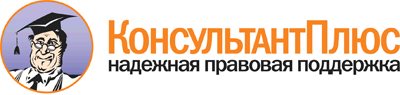 Указ Президента РФ от 29.06.2018 N 378
"О Национальном плане противодействия коррупции на 2018 - 2020 годы"Документ предоставлен КонсультантПлюс

www.consultant.ru

Дата сохранения: 15.04.2019
 29 июня 2018 годаN 378